Attachment 2 –Example of drop-down MenusRace: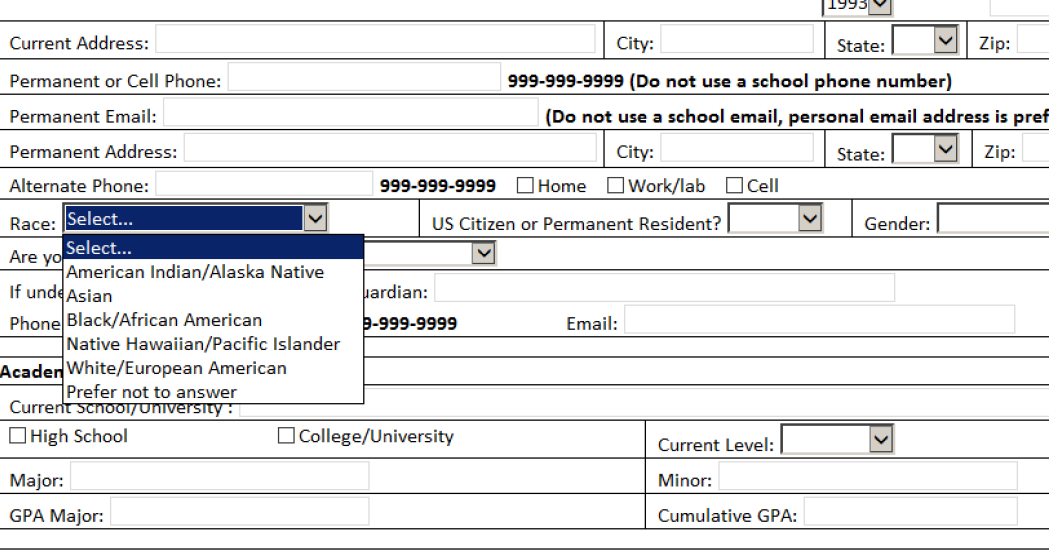 Ethnicity: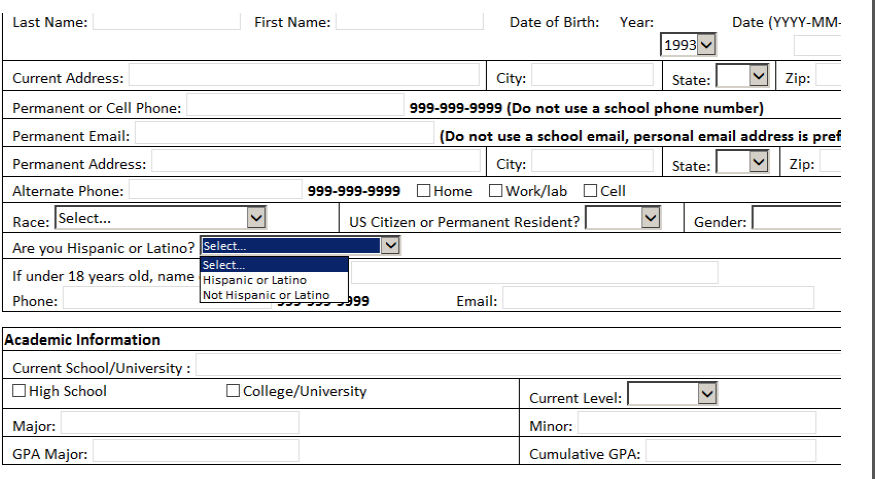 Gender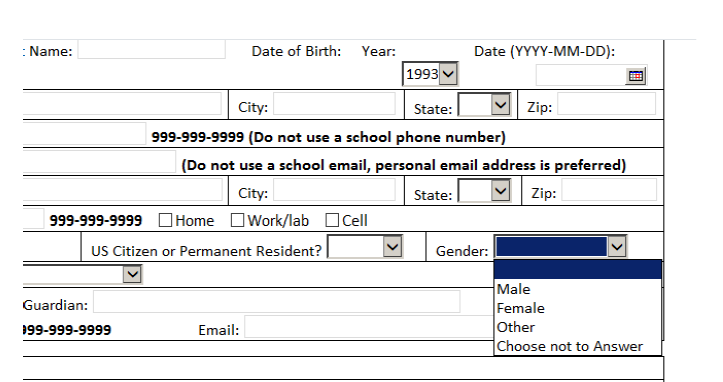 